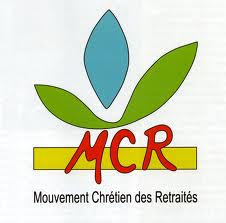 MOUVEMENT CHRETIEN DES RETRAITES FICHE D'INSCRIPTION ANNEE 2022/2023NOM : PRENOM : DATE DE NAISSANCE : jour :          mois :           année :ADRESSE : TEL. fixe :  TEL. portable : Adresse mail :Cotisation annuelle : Pour une personne	: 	38 € Pour le conjoint        	:           25 €Don                               		:                 €Si règlement par chèque mettre à l'ordre de :  M.C.R MEULANInscription à remettre à partir du 29/9/22.Pour tout renseignement contacter Marie-Agnès Mardoc tél. 07 70 37 81 39 – mail : m.agnesmardoc@hotmail.frMOUVEMENT CHRETIEN DES RETRAITES FICHE D'INSCRIPTION ANNEE 2022/2023NOM : PRENOM : DATE DE NAISSANCE : jour           mois           année ADRESSE : TEL. fixe :  TEL. portable : Adresse mail :Cotisation annuelle : Pour une personne	: 	38 € Pour le conjoint        	:           25 €Don                               	:                 €Si règlement par chèque mettre à l'ordre de :  M.C.R MEULAN Inscription à remettre à partir du 29/9/22.Pour tout renseignement contacter Marie-Agnès Mardoc tél. 07 70 37 81 39 – mail : m.agnesmardoc@hotmail.fr